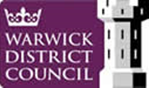 Business and Planning Act 2020PUBLIC NOTICEBOSTON TEA PARTY, is applying for the new grant of a Pavement Licence under Section 2 of the Business and Planning Act 2020.An application was submitted to Warwick District Council on 20 August 2021 for:1A CLARENDON AVENUE, LEAMINGTON SPA, CV32 5QUThe application is for: outdoor tables and chairs to provide ancillary restaurant seating.Any person wishing to make representations to this application may do so by writing to the Licensing Authority by no later than: [last date for representations being the date 5 working days after the date the application is submitted to the local authority (excluding public holidays)].Warwick District CouncilLicensingRiverside HouseMilverton HillRoyal Leamington SpaWarwickshire CV32 5HZlicensing@warwickdc.gov.uk The application and information submitted with it can be viewed on the Council’s website: www.warwickdc.gov.uk Signed: Boston Tea Party Dated: 20 August 2021